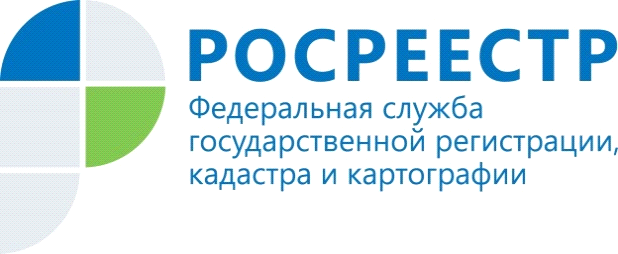 О сокращении сроков проведения кадастровых работКадастровые работы представляют собой действия кадастрового инженера по получению сведений об объектах недвижимости, необходимых для постановки на кадастровый учет.Нормативных сроков для выполнения кадастровых работ не установлено, в этом случае все определяется соглашением сторон. На длительность сроков влияет объем выполняемых работ, действия по согласованию границ и т.д.Управлением Росреестра по Республике Алтай в рамках мероприятий по улучшению показателей Национального рейтинга состояния инвестиционного климата в субъектах Российской Федерации проведены совещания с кадастровыми инженерами, осуществляющими свою деятельность на территории региона.В ходе мероприятия кадастровым инженерам рекомендовано сократить сроки проведения кадастровых работ для предпринимателей и юридических лиц.Материал подготовлен Управлением Росреестра по Республике Алтай